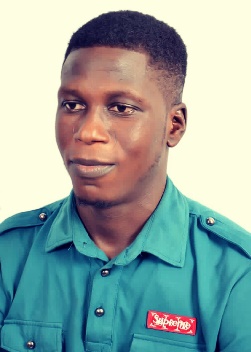 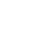 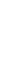 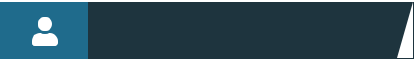 About meA natural human with the enthusiasm to learn. That's how colleagues describe me. Personally, I would describe myself asa ambitious visionary who works hard to achieve my goals.I ‘m an active person who loves adventures as well as a man with principle, a fan of good music and football, above all coding is my world.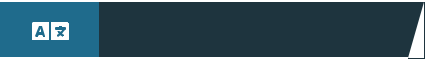 LanguageYoruba:  NativeEnglish: FluentFrench:	Basic skillsSummary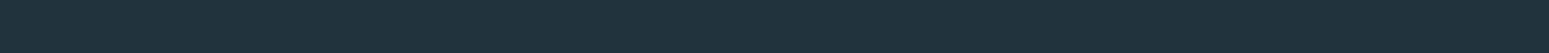 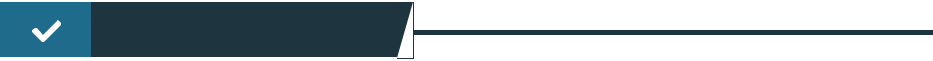 Full stack Developer and a Programmer with three years of skilled experience focusing on the best Technologies, Websites Design, Development, Online Marketing, Cyber Security and the planning and execution of Databases (MySQL or Mongo DB). Additional experience has been gained in the areas of project responsibility, leadership, and codebase management.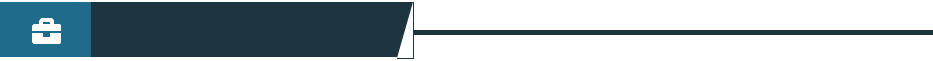 Work experienceJTS	2020 - PresentPython Engineer (freelancer)Lady J Ventures	2020 - PresentSoftware DeveloperResponsibilities include building, researching, implementing and managing already existing software programs. Additional duties: testing and evaluating new programs, evaluating and areas for modification and subsequently developing these modificationsSupervisorTasked with the reorganization and restructuring of the Shifts; this included increasing security measures, supervision, roster execution as well as staff management and recruitment.IT Assistant (Unpaid Internship)System administrator, Major duties included Website overview and redesign which was heavily focused on, as well as computer repairs and upgrades to achieve expansion on a limited budget, software installations and internet traffics security (LAN)Assistant Class TeacherResponsibilities included student’s welfare, subject supervision and sports master duties as well as computer trainings, general P.H.E teacher.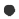 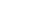 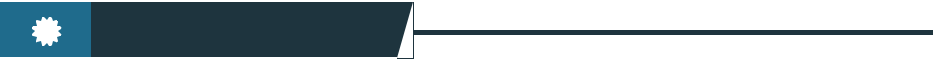 CertificationsFull-stack DeveloperAPI and MicroservicesFront end LibrariesProblem solvingData analysis with pythonMachine Learning with pythonInformation securityQuality AssuranceScientific computing with PythonData visualizationLegacy information security and quality assuranceResponsive web designA half year program specialising in online marketing.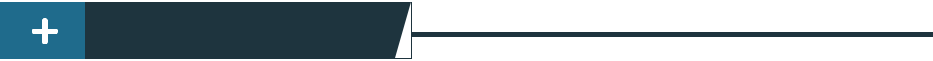 SkillsWeb Development	Web Design	Programming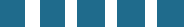 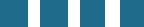 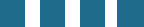 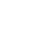 				   Bootstrap			       REST API				  Mongo DB			       Postman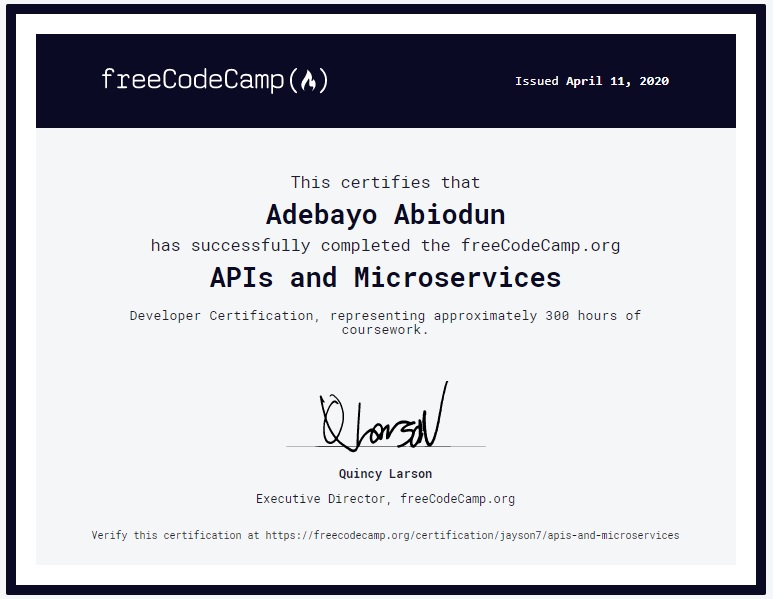 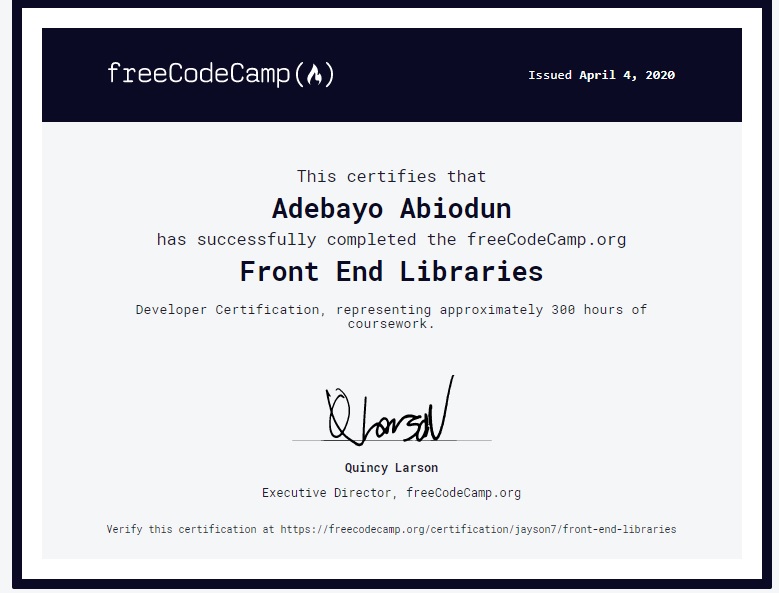 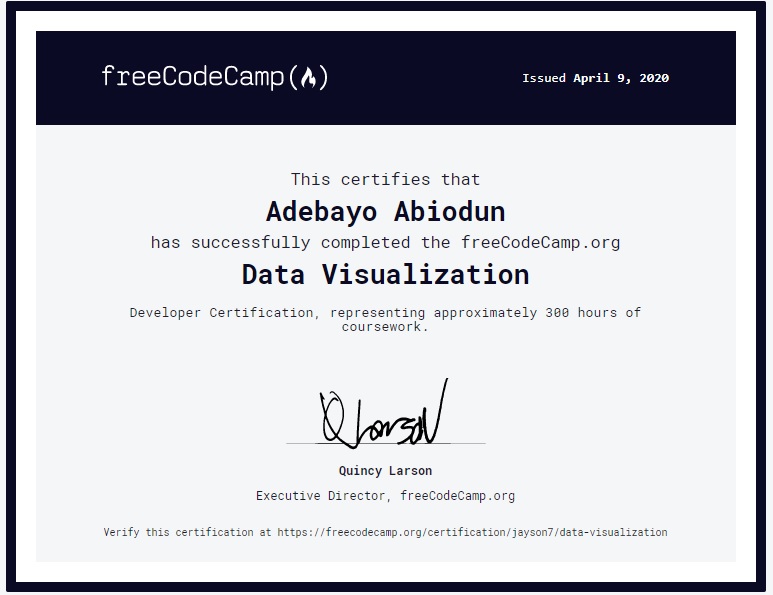 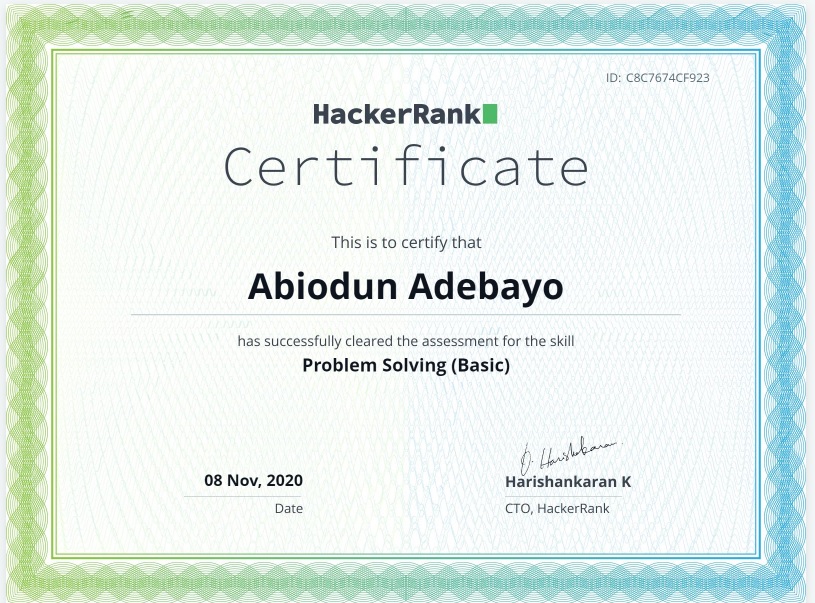 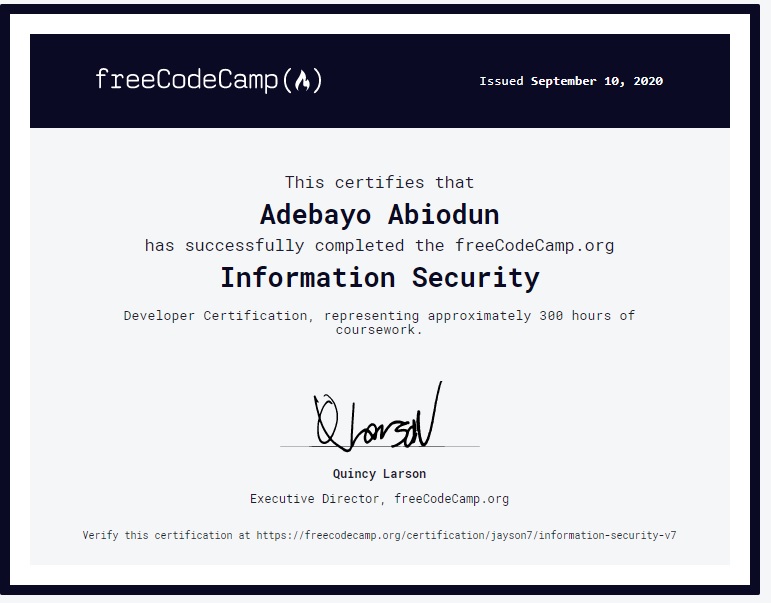 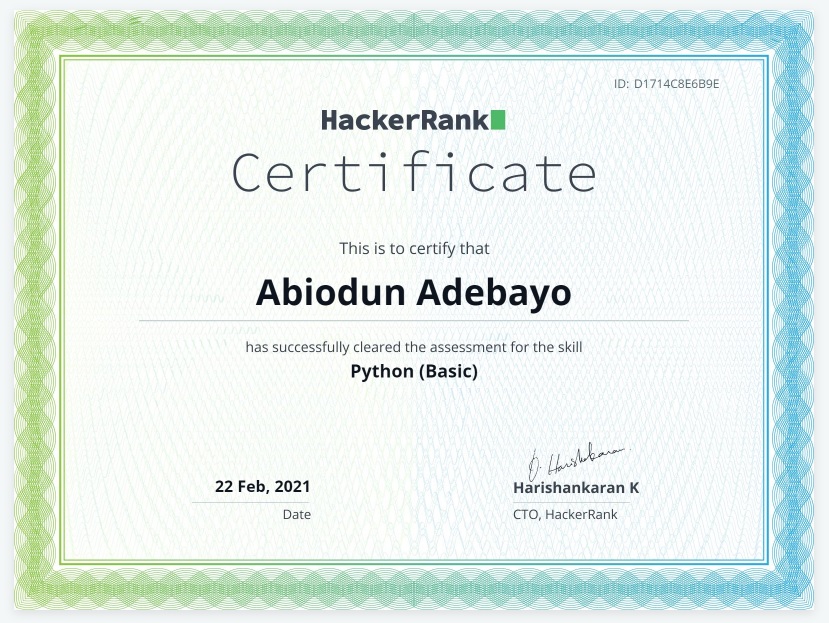 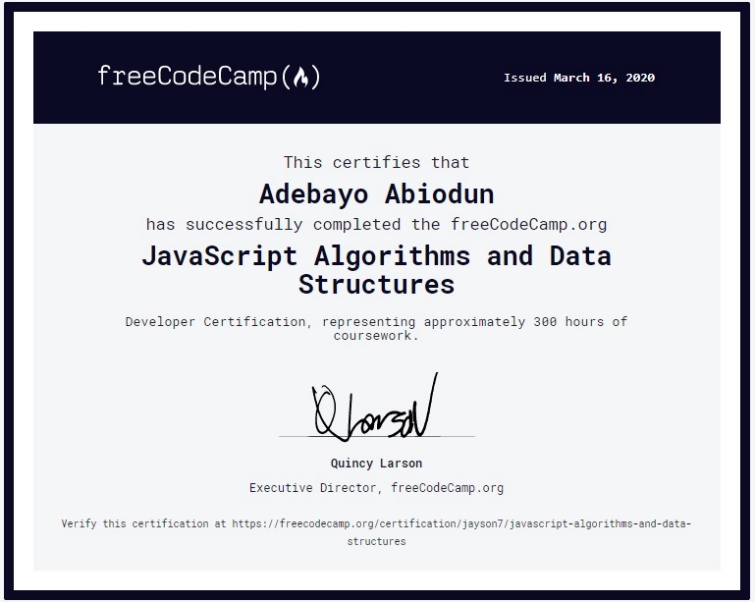 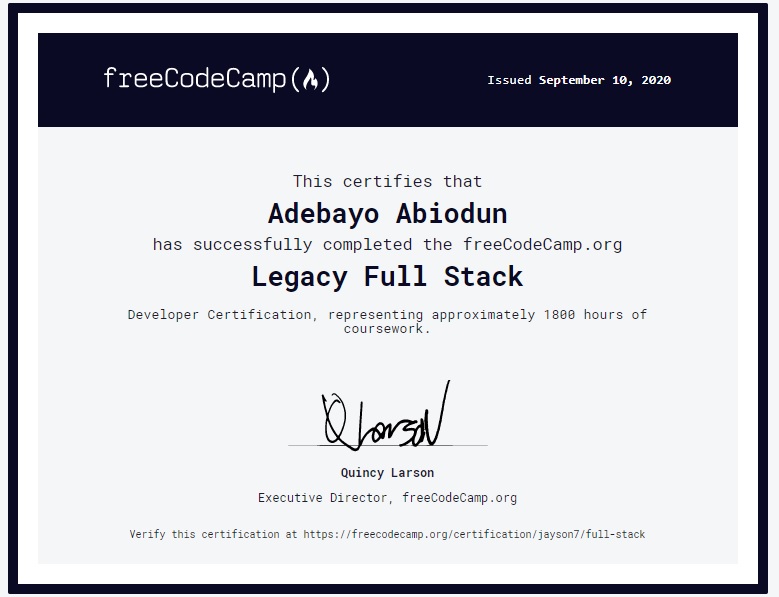 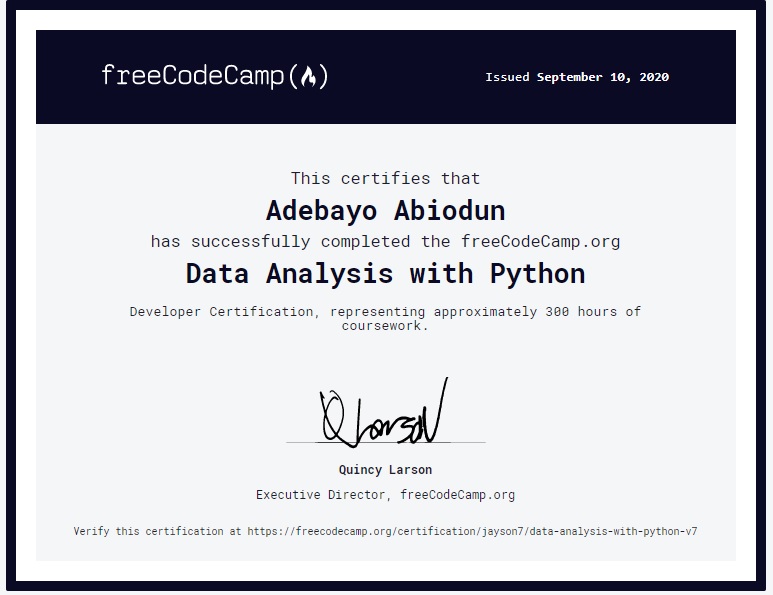 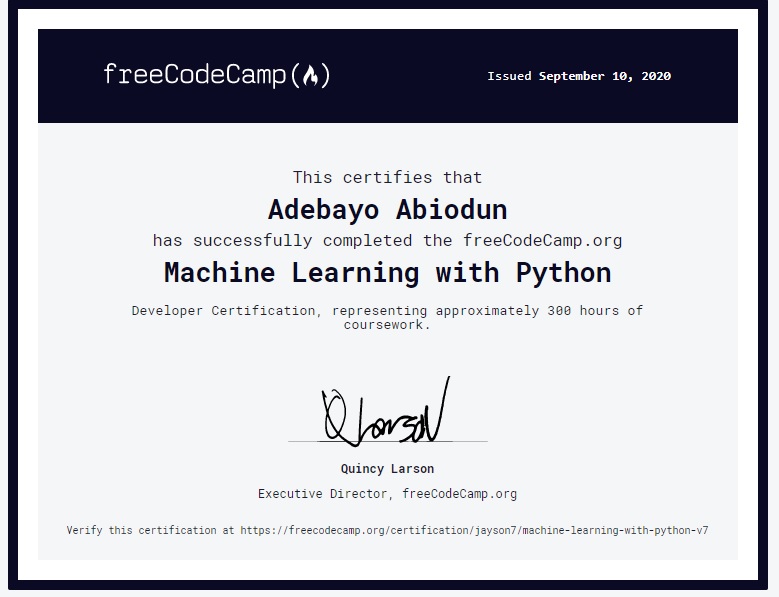 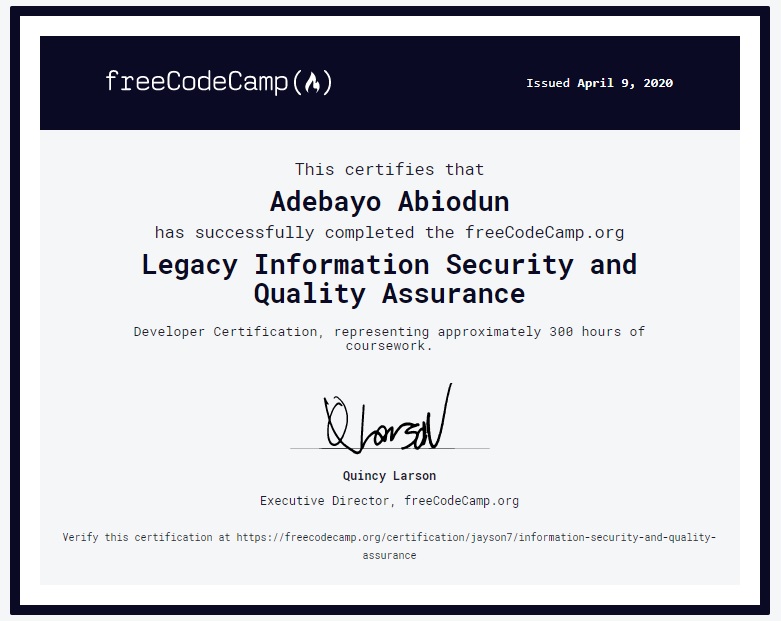 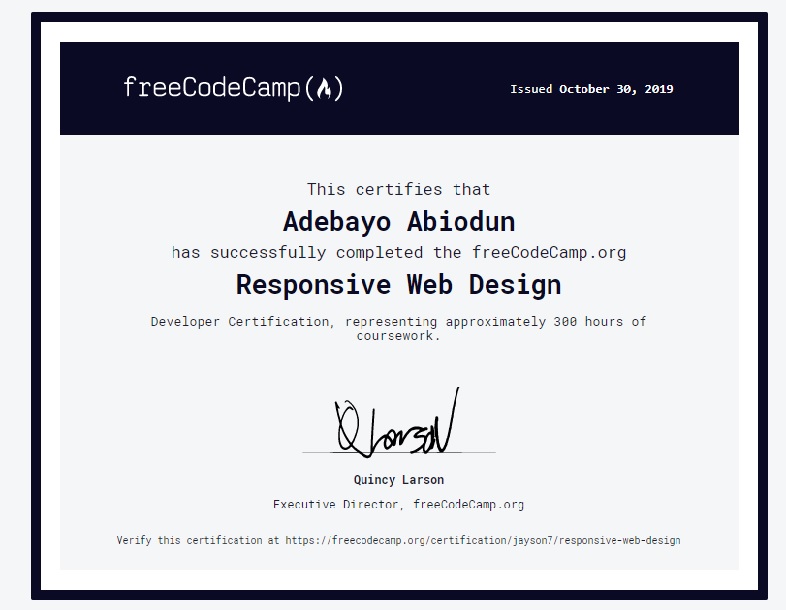 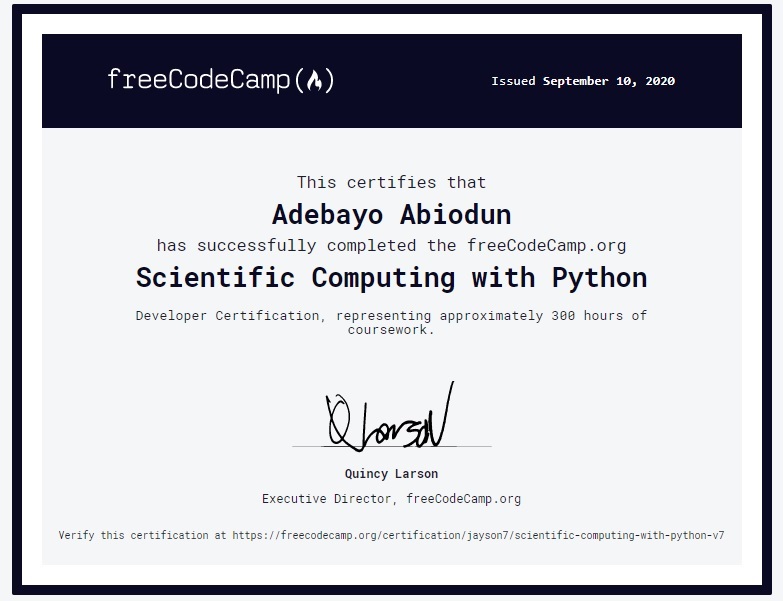 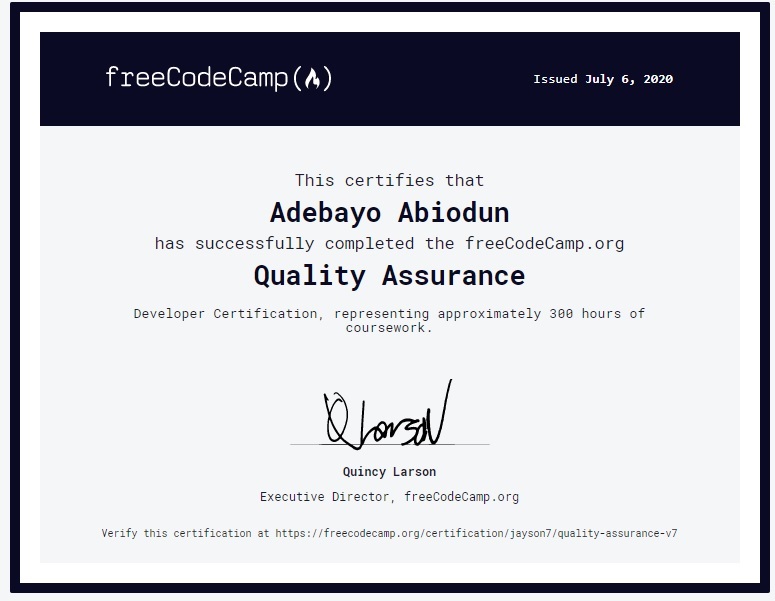 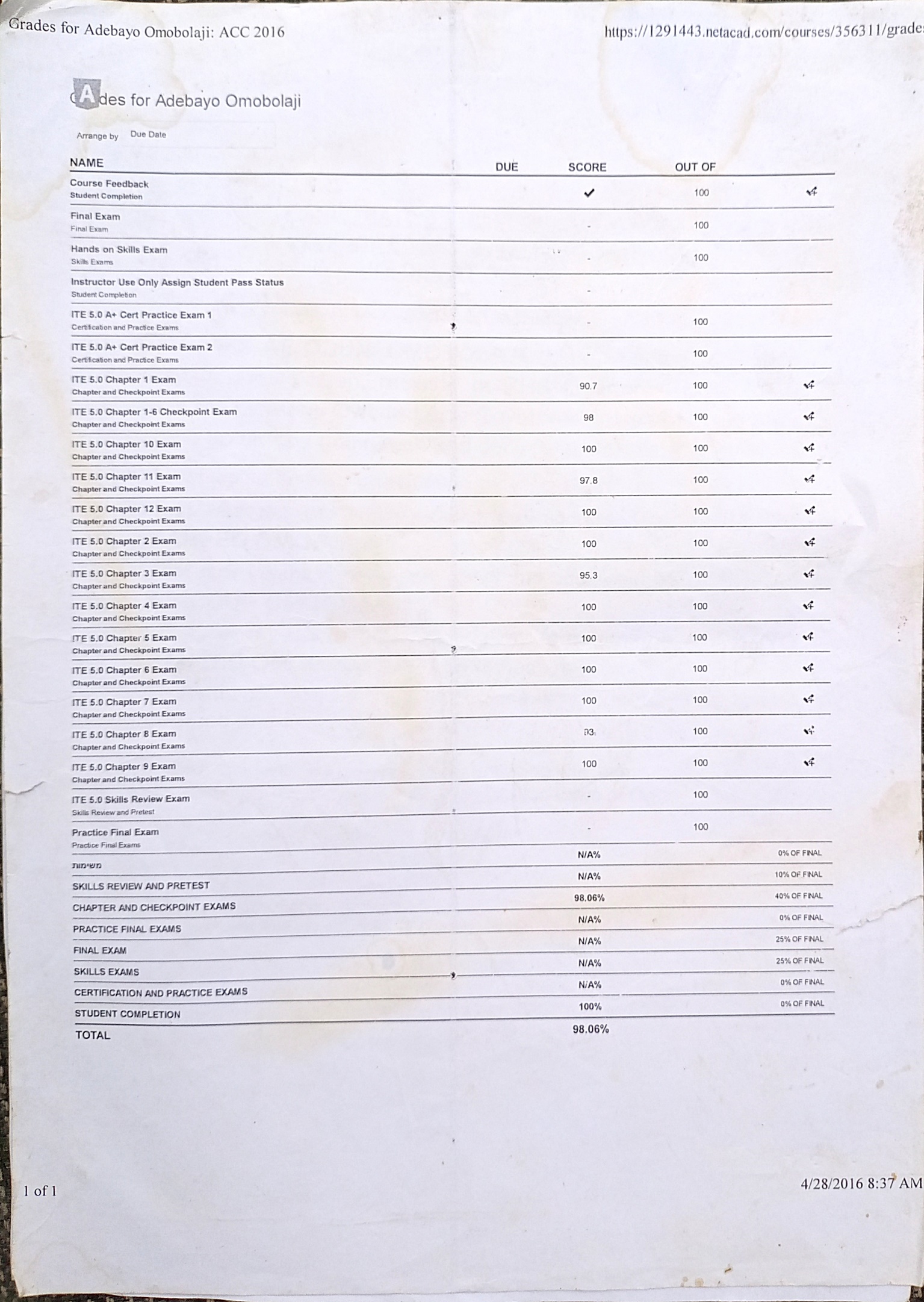 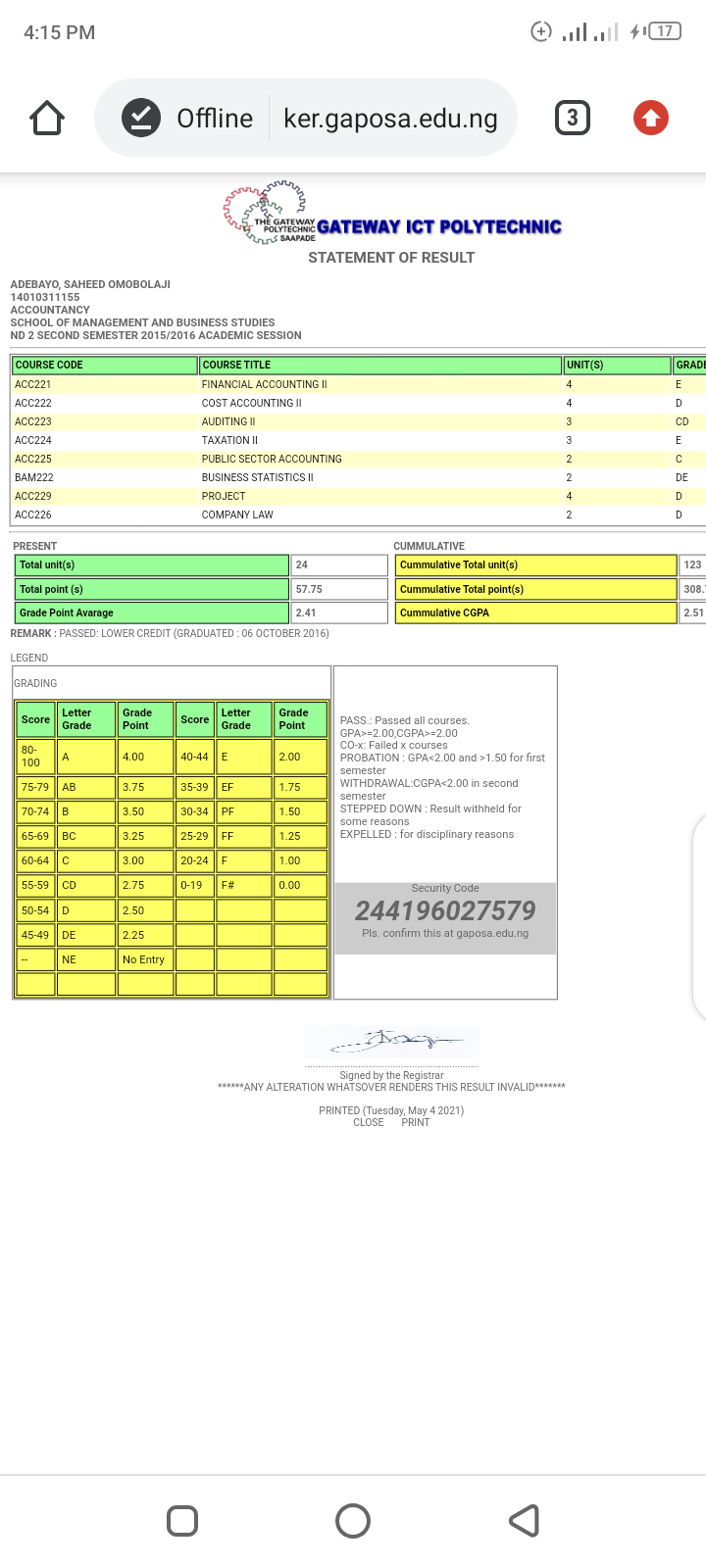 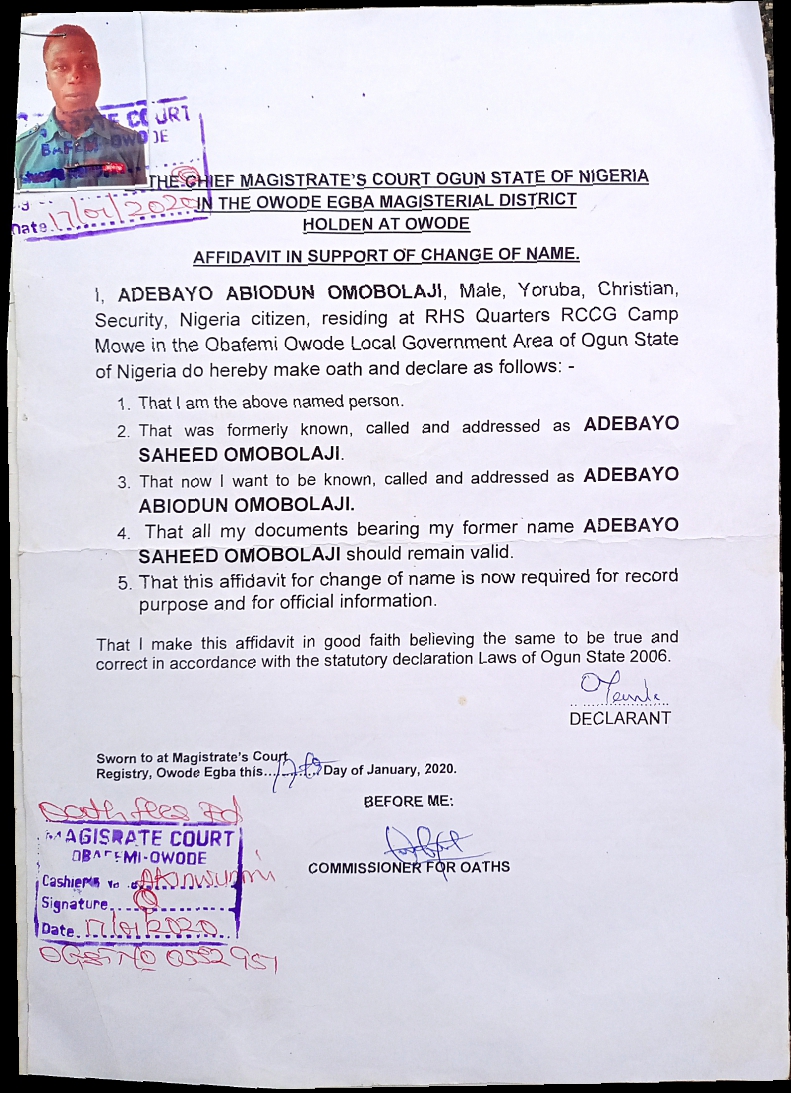 Adebayo Abiodun OmobolajiAdebayo Abiodun OmobolajiPython Engineer, Developer, Designer and a Cyber Security Engineer Python Engineer, Developer, Designer and a Cyber Security Engineer Personal informationPersonal informationE-mail:E-mail:jaysonceojaytech@gmail.comPhone:Phone:+2348116336975Address:Address:71 Jibowu,Abule – EgbaLagosAge:Age:06/04/1995Driving license:Driving license:NOAjifad security2016 – Feb 2020Redeemer’s high school, Redemption camp2015 – 2015Jire Schools2014 – 2014EducationEducationAtunmbi Mem. Schools       (1996 – 2006)Atunmbi Mem. Schools       (1996 – 2006)Atunmbi Mem. Schools       (1996 – 2006)2006 – 2012Command sec. school ipajaGateway polytechnic Saapade Command sec. school ipajaGateway polytechnic Saapade Command sec. school ipajaGateway polytechnic Saapade 2014 - 2016N.D. AccountingN.D. AccountingN.D. AccountingFreecodecamp2020Freecodecamp2020Freecodecamp2020HackerRank2020Freecodecamp.org2020Freecodecamp.org2020Freecodecamp.org2020Freecodecamp.org2020Freecodecamp.org2020Freecodecamp.org2020Freecodecamp.org2020Freecodecamp.org2020Online marketing consultant2013Languages and FrameworksLanguages and FrameworksLanguages and FrameworksLanguages and FrameworksLanguages and FrameworksLanguages and FrameworksLanguages and FrameworksLanguages and FrameworksJavascriptJavascriptJavascriptJavascriptJavascriptJavascriptJavascriptJavascriptJavascriptJavascriptPythonFigmaFigmaFigmaFigmaFigmaFigmaFigmaFigmaFigmaFigmaReactDjangoDjangoDjangoDjangoDjangoDjangoDjangoDjangoDjangoDjangoMySQLOperating systemsOperating systemsOperating systemsOperating systemsOperating systemsOperating systemsOperating systemsOperating systemsUbuntuUbuntuUbuntuUbuntuUbuntuUbuntuUbuntuUbuntuUbuntuUbuntuWindowsOnline WebsitesOnline WebsitesRoyalace.orgRedeemershighschool.comhttps://bisdev.herokuapp.comhttps://jsuperstore.herokuapp.comhttps://thedownloaders.herokuapp.comhttps://jaysons.netlify.appfor more projects please do visit my online repository*********************************Github: Jayson7Twitter: Jay_b_jayson Royalace.orgRedeemershighschool.comhttps://bisdev.herokuapp.comhttps://jsuperstore.herokuapp.comhttps://thedownloaders.herokuapp.comhttps://jaysons.netlify.appfor more projects please do visit my online repository*********************************Github: Jayson7Twitter: Jay_b_jayson Royalace.orgRedeemershighschool.comhttps://bisdev.herokuapp.comhttps://jsuperstore.herokuapp.comhttps://thedownloaders.herokuapp.comhttps://jaysons.netlify.appfor more projects please do visit my online repository*********************************Github: Jayson7Twitter: Jay_b_jayson Royalace.orgRedeemershighschool.comhttps://bisdev.herokuapp.comhttps://jsuperstore.herokuapp.comhttps://thedownloaders.herokuapp.comhttps://jaysons.netlify.appfor more projects please do visit my online repository*********************************Github: Jayson7Twitter: Jay_b_jayson Royalace.orgRedeemershighschool.comhttps://bisdev.herokuapp.comhttps://jsuperstore.herokuapp.comhttps://thedownloaders.herokuapp.comhttps://jaysons.netlify.appfor more projects please do visit my online repository*********************************Github: Jayson7Twitter: Jay_b_jayson Royalace.orgRedeemershighschool.comhttps://bisdev.herokuapp.comhttps://jsuperstore.herokuapp.comhttps://thedownloaders.herokuapp.comhttps://jaysons.netlify.appfor more projects please do visit my online repository*********************************Github: Jayson7Twitter: Jay_b_jayson Royalace.orgRedeemershighschool.comhttps://bisdev.herokuapp.comhttps://jsuperstore.herokuapp.comhttps://thedownloaders.herokuapp.comhttps://jaysons.netlify.appfor more projects please do visit my online repository*********************************Github: Jayson7Twitter: Jay_b_jayson 